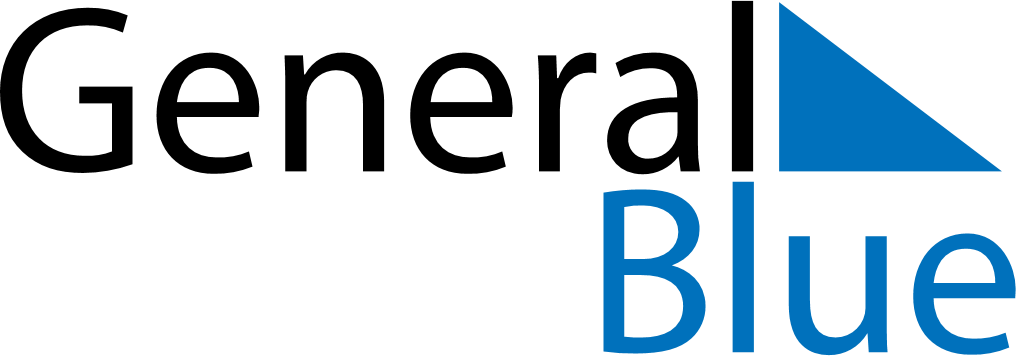 Quarter 1 of 2023CroatiaQuarter 1 of 2023CroatiaQuarter 1 of 2023CroatiaQuarter 1 of 2023CroatiaQuarter 1 of 2023CroatiaJanuary 2023January 2023January 2023January 2023January 2023January 2023January 2023MONTUEWEDTHUFRISATSUN12345678910111213141516171819202122232425262728293031February 2023February 2023February 2023February 2023February 2023February 2023February 2023MONTUEWEDTHUFRISATSUN12345678910111213141516171819202122232425262728March 2023March 2023March 2023March 2023March 2023March 2023March 2023MONTUEWEDTHUFRISATSUN12345678910111213141516171819202122232425262728293031Jan 1: New Year’s DayJan 6: EpiphanyJan 7: Orthodox ChristmasFeb 21: Shrove TuesdayMar 8: International Women’s Day